REPUBLIKA HRVATSKA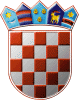 IZBORNO POVJERENSTVO X. IZBORNE JEDINICEBROJ: 7/20SPLIT, 19. lipnja 2020.Na osnovi članka 61. točke 2. Zakona o izborima zastupnika u Hrvatski sabor („Narodne novine“, broj 66/15-pročišćeni tekst, 104/15-Odluka i Rješenje Ustavnog suda Republike Hrvatske, broj U-I-1397/2015 od 24. rujna 2015., 48/18 i 98/19), Izborno povjerenstvo X. izborne jedinice donosiRJEŠENJEO ODREĐIVANJU BIRAČKIH MJESTANA PODRUČJU OPĆINE TRPANJU X. izbornoj jedinici na području Općine Trpanj određuju se biračka mjesta: Predsjednik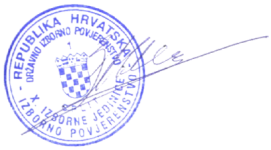 BRUNO KLEIN1. Biračko mjesto broj1.TRPANJPROSTORIJE OSNOVNE ŠKOLE "TRPANJ", TRPANJ,KRALJA TOMISLAVA 41na kojem će glasovati birači s prebivalištem uTRPANJ: ANDRIČIĆI, ČARIN PUT, DEKOVIĆI, DINKA FABRISA, DON NEDJELJKA SUBOTIĆA, DONJE KUĆE, DRŽIĆA MARINA, FERRI JURAJ, GUNDULIĆA IVANA, KOVAČI, KRALJA TOMISLAVA, LUKA, OGRC, PESTIŠI, POTOK, PUT DUBOKOG DOCA, PUT SV. ROKA, PUT VILA, PUT ZABORČA, RIBARSKA OBALA, SKALINI SV. ROKA, TRG IVA CIBILIĆA, UZ SKALINE, ZABRIŽAK, ZASACA, ŽALO2. Biračko mjesto broj2.GORNJA VRUĆICAPROSTORIJE DOMA  KULTURE GORNJA VRUĆICA, GORNJA VRUĆICAna kojem će glasovati birači s prebivalištem uGORNJA VRUĆICA: KRAČINIĆI, NOVAČIĆI3. Biračko mjesto broj3.DONJA VRUĆICAPROSTORIJE DOMA KULTURE  DONJA VRUĆICA, DONJA VRUĆICAna kojem će glasovati birači s prebivalištem uDONJA VRUĆICA: DONJE SELO, ŠEPUTI, UVALA DIVNA, VELI VRH4. Biračko mjesto broj4.DUBA PELJEŠKAPROSTORIJE DOMA KULTURE U DUBI PELJEŠKOJ, DUBA PELJEŠKA BBna kojem će glasovati birači s prebivalištem uDUBA PELJEŠKA: DUBA PELJEŠKA, U PORTU